DECLARAÇÃO DE ACEITE DE ORIENTAÇÃO DE MONOGRAFIAAO COLEGIADO DO CURSO DE ESPECIALIZAÇÃO EM PRÁTICA JUDICANTE,Eu,_________________________________________________________________pelo presente documento, declaro para os fins necessários, que aceito a indicação do meu nome para orientação do Trabalho de Conclusão de Curso (MONOGRAFIA) a partir dessa data, do aluno(a) ____________________________________________________________________regularmente matriculado(a) no Curso de Especialização em Prática Judicante (ESMA/UEPB/Turma 2018/JP), para o direcionamento do trabalho intitulado:________________________________________________________________________________________________________________________________________________________ (título provisório). Trabalho proposto para depósito até o dia 18 de março de 2019. Declaro ainda que, caso desista da orientação, apresentarei ao Colegiado do Curso documento escrito contendo minha justificativa para tal.João Pessoa, _____/__________________/2018.______________________________________Professor OrientadorContatos:Orientador (e-mail e telefone):_____________________________________________________Aluno (e-mail e telefone): _________________________________________________________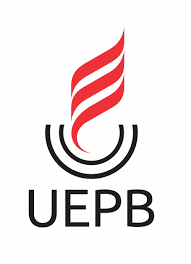 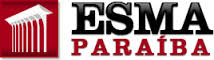 ____________________________________Ma. Maria Cezilene Araújo de MoraisCoordenadora acadêmica da Especialização em Prática Judicante (UEPB)____________________________________Ma. Silmary Alves de Queiroga VitaCoordenadora acadêmica do CPM Circunscrição João Pessoa (ESMA)